米国シリコンバレーにてスタートアップを育成するアクセラレーター【USMAC】からメンターを講師に迎え、海外展開を目指す日本のスタートアップのための３日間集中プログラム【Go Global! Boot Camp】を開催します。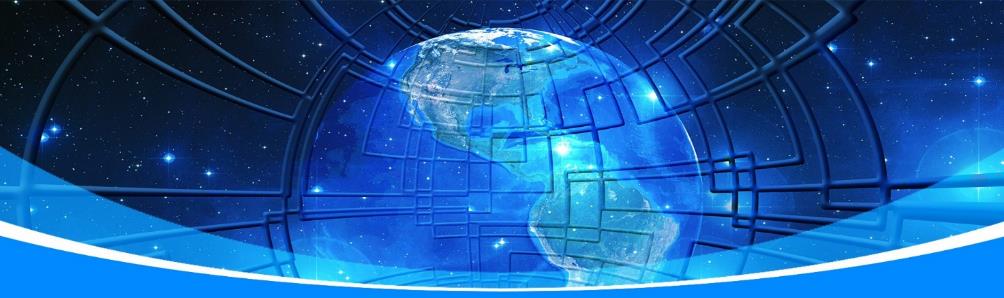 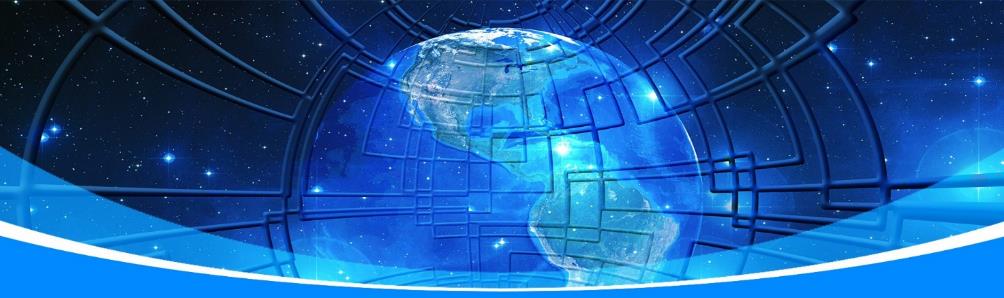 本プログラムでは、カリフォルニア大学バークレー校の起業家育成法をベースに、リスクを機会として捉え、新たな市場や製品・サービスを見据えたマインドセット（思考法）を目指します。米国のベテラン起業家から直接学べる絶好の機会ですのでぜひご参加ください！日　時：Day1　１２月　９日（月）9：00～17：30　　　　Day2　１２月１０日（火）9：00～18：30　　　　Day3　１２月１１日（水）9：00～16：30場　所：大阪イノベーションハブ（グランフロント大阪ナレッジキャピタルタワーC 7階（大阪市北区大深町3-1））プログラム：裏面をご覧ください。対　象：全国のスタートアップ及び企業内ベンチャーで海外進出意欲のある方言　語：英　語定　員：１２名参加費：３万円（税込，会員・非会員ともに）持ち物：PC、筆記用具（事前に取り組むプレワークがございます。）　　　　※昼食の用意はございませんので、各自でご用意ください。講師紹介：US Market Access Center(USMAC)シリコンバレーおよび米国市場への参入する外国企業を支援する、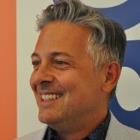 シリコンバレーで最も長い歴史を持つハイテクビジネスインキュベーターCo-CEO　アルフレッド・コッポラ氏　2004年に経営コンサルタントとしてUSMACに入社し、ゴーグローバルシリコンバレーマーケットアクセラレータプログラムを導入。情報技術分野で25年以上のビジネス開発および経営コンサルティングの経験を持つ。「シリコンバレーでビジネスを行う」・「米国市場開発」に関連する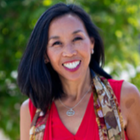 セミナーを開催する。メンターアドバイザー　ゲイル・ギャノン氏　カリフォルニアライフサイエンスアソシエーション、大学創薬イノベーションプログラム「SPARK」を通じて、新進および経験豊かな起業家（Epibiome、Ciel Medical Devicesなど）の指導を行う。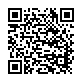 詳細はこちら：http://www.osaka.cci.or.jp/event/seminar/201911/D11191209028.html申　込：裏面申込書よりお申し込みください。（締切：12/5（木））問合せ：大阪商工会議所　国際部　舘林、名越TEL:06-6944-6400，E-mail：intl@osaka.cci.or.jp主　催：大阪商工会議所、産業交流センター　共　催（予定）：Xport、大阪イノベーションハブ、日本貿易振興機構（ジェトロ）大阪本部　協力（予定）：大阪スタートアップ・エコシステム推進会議（大阪産業局・大阪府・大阪市・堺市・近畿経済産業局・関西経済連合会・大阪商工会議所・関西経済同友会）プログラム（案）○お申し込み方法◆参加費：３万円（税込，会員・非会員ともに）◆申込み：下記申込書をE-mail/FAXでお送りください。・参加費を下記銀行口座へお振込みください。（振込手数料はご負担下さい。）※お申し込み後のキャンセルにつきましてはキャンセル料を100%申し受けますので
ご都合が悪い場合は、代理方のご参加をお願いいたします。※請求書をご入用の方はその旨、参加申込書にお書き添え下さい。・参加証を開催日の約１週間前にE-mailでお送りします。当日は印刷の上ご持参ください。◆お支払：①振込口座名：大阪商工会議所（オオサカショウコウカイギショ）依頼人番号「9034100113」②お振込銀行：りそな銀行大阪営業部（当座）808726 三井住友銀行船場支店（当座）210764三菱UFJ銀行 瓦町支店（当座）105251***************************************************************大阪商工会議所国際部　舘林、名越行（E-mail: intl@osaka.cci.or.jp/FAX：06-6944-6293）番号をお間違えのないようお願い致しますGo Global! Boot Camp（12/9~11）　申込書※ご記入頂いた情報は、大阪商工会議所からの各種連絡・情報提供に利用させていただくほか、講師・共催・協力団体に参加者名簿として提供、また当日の名札作成に利用させていただきます。12/9（月）12/10（火）12/11（水）9:00概要説明インストラクターによる助言のもとバリュープロポージョンのチームプレゼンシリコンバレーでの資金調達、契約条項の交渉とバリュエーション9:30シリコンバレーでビジネスをするには：世界で最も競争の激しい地域インストラクターによる助言のもとバリュープロポージョンのチームプレゼンシリコンバレーでの資金調達、契約条項の交渉とバリュエーション10:00シリコンバレーでビジネスをするには：世界で最も競争の激しい地域グループワーク＆気づきの共有顧客開拓：営業のパイプラインの確立と販売の準備10:30異文化コミュニケーション：米国のビジネス文化を学ぶグループワーク＆気づきの共有顧客開拓：営業のパイプラインの確立と販売の準備11:00異文化コミュニケーション：米国のビジネス文化を学ぶ休憩休憩11:30休憩"シリコンバレー流"完璧な4分間ピッチ作りグローバル企業との有効的なパートナー関係の確立12:00"シリコンバレー流"魅力的なバリュープロポージョン作成"シリコンバレー流"完璧な4分間ピッチ作りグローバル企業との有効的なパートナー関係の確立12:30"シリコンバレー流"魅力的なバリュープロポージョン作成昼食休憩昼食休憩13:00昼食休憩昼食休憩昼食休憩13:30昼食休憩個別メンタリング
（ピッチについてフィードバッグ）
1企業あたり30分4分間ピッチ
（参加者・インストラクターからのフィードバック）14:00個別メンタリング（バリュープロポージョンについてフィードバック）1企業あたり30分個別メンタリング
（ピッチについてフィードバッグ）
1企業あたり30分4分間ピッチ
（参加者・インストラクターからのフィードバック）14:30個別メンタリング（バリュープロポージョンについてフィードバック）1企業あたり30分個別メンタリング
（ピッチについてフィードバッグ）
1企業あたり30分4分間ピッチ
（参加者・インストラクターからのフィードバック）15:00個別メンタリング（バリュープロポージョンについてフィードバック）1企業あたり30分個別メンタリング
（ピッチについてフィードバッグ）
1企業あたり30分4分間ピッチ
（参加者・インストラクターからのフィードバック）15:30個別メンタリング（バリュープロポージョンについてフィードバック）1企業あたり30分個別メンタリング
（ピッチについてフィードバッグ）
1企業あたり30分4分間ピッチ
（参加者・インストラクターからのフィードバック）16:00個別メンタリング（バリュープロポージョンについてフィードバック）1企業あたり30分個別メンタリング
（ピッチについてフィードバッグ）
1企業あたり30分レビューと総括16:30個別メンタリング（バリュープロポージョンについてフィードバック）1企業あたり30分個別メンタリング
（ピッチについてフィードバッグ）
1企業あたり30分17:00個別メンタリング（バリュープロポージョンについてフィードバック）1企業あたり30分個別メンタリング
（ピッチについてフィードバッグ）
1企業あたり30分17:30個別メンタリング
（ピッチについてフィードバッグ）
1企業あたり30分18:00個別メンタリング
（ピッチについてフィードバッグ）
1企業あたり30分18:30会社・団体名会社・団体名日Company NameCompany Name英部署・役職名部署・役職名日氏名氏名日Title / DepartmentTitle / Department英NameName英住所　address住所　address住所　address(〒　　　　　　)(〒　　　　　　)(〒　　　　　　)(〒　　　　　　)(〒　　　　　　)(〒　　　　　　)(〒　　　　　　)(〒　　　　　　)TELFAXE-mailE-mailE-mail参加費　　　　　円を　　月　 　日に振り込みます振込み人名義（カナ　　　　　　　　　　　）　　　　　円を　　月　 　日に振り込みます振込み人名義（カナ　　　　　　　　　　　）　　　　　円を　　月　 　日に振り込みます振込み人名義（カナ　　　　　　　　　　　）　　　　　円を　　月　 　日に振り込みます振込み人名義（カナ　　　　　　　　　　　）　　　　　円を　　月　 　日に振り込みます振込み人名義（カナ　　　　　　　　　　　）　　　　　円を　　月　 　日に振り込みます振込み人名義（カナ　　　　　　　　　　　）　　　　　円を　　月　 　日に振り込みます振込み人名義（カナ　　　　　　　　　　　）　　　　　円を　　月　 　日に振り込みます振込み人名義（カナ　　　　　　　　　　　）　　　　　円を　　月　 　日に振り込みます振込み人名義（カナ　　　　　　　　　　　）　　　　　円を　　月　 　日に振り込みます振込み人名義（カナ　　　　　　　　　　　）